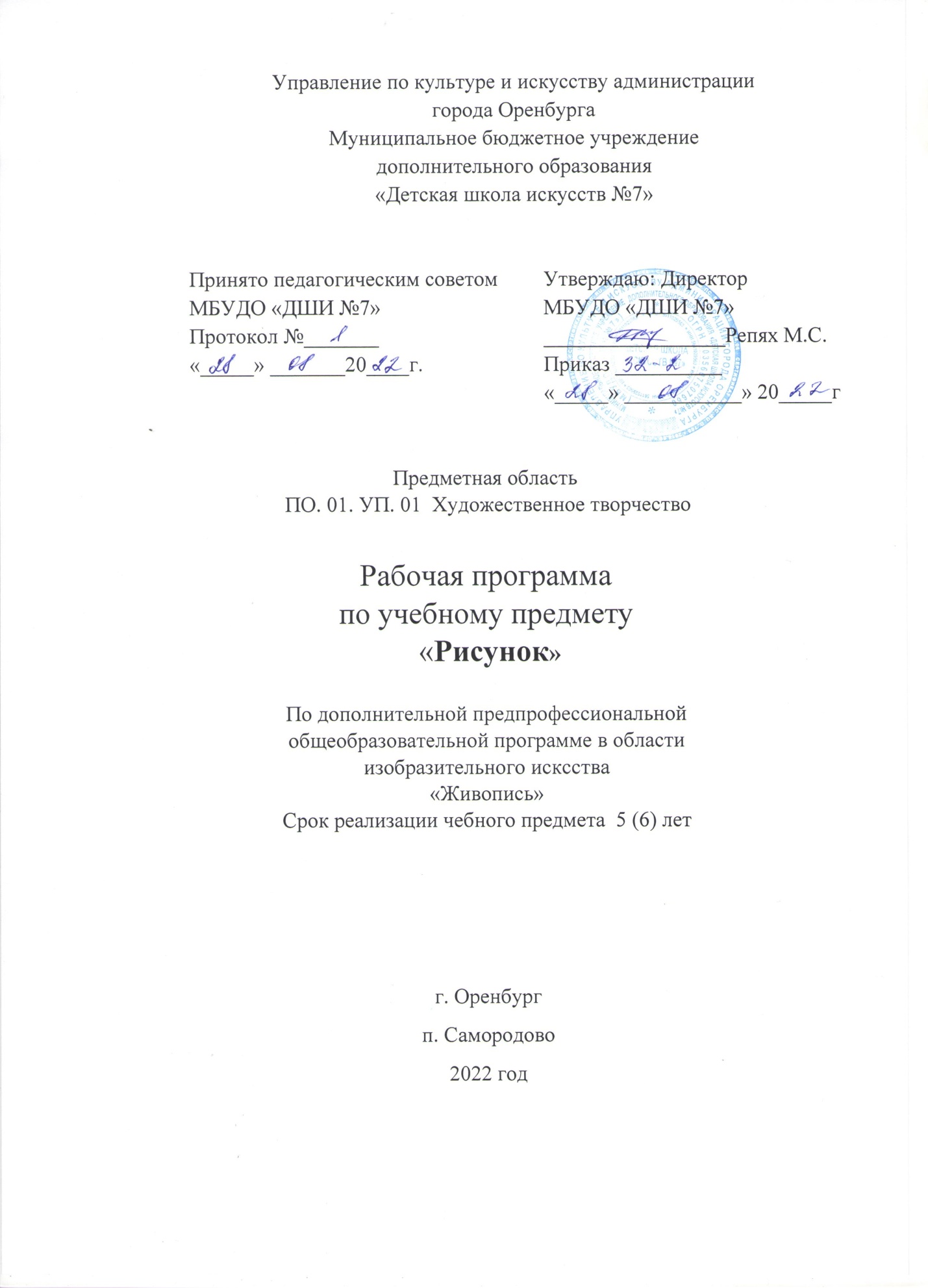 Содержание1. Пояснительная запискаХарактеристика учебного предмета, его место и роль в образовательном процессе Срок реализации учебного предмета Объем учебного времени, предусмотренный учебным планом образовательного учреждения на реализацию учебного предмета Сведения о затратах учебного времени и графике промежуточной аттестации Цели и задачи учебного предмета Обоснование структуры программы учебного предмета Методы обучения Описание материально-технических условий реализации учебного предмета 2. Содержание учебного предмета Учебно-тематический план Годовые требования. Содержание разделов и тем Требования к уровню подготовки обучающихся Формы и методы контроля, система оценок Аттестация: цели, виды, форма, содержание Критерии оценки 4. Методическое обеспечение учебного процесса Методические рекомендации педагогическим работникам Рекомендации по организации самостоятельной работы обучающихся 5. Список литературы и средств обучения Методическая литература Учебная литература Средства обучения 1.ПОЯСНИТЕЛЬНАЯЗАПИСКА1.Характеристика учебного предмета, его место и роль в образовательном процессе Программа учебного предмета «Рисунок» разработана в соответствии с Федеральными государственными требованиями     на основе     проекта примерной программы учебного предмета «Рисунок», разработанного Институтом развития образования в сфере культуры и искусства (г. Москва, 2012). В системе художественного образования рисунок является основополагающим учебным предметом. Учебный предмет «Рисунок» – это определенная система обучения и воспитания, система планомерного изложения знаний и последовательного развития умений и навыков. Программа по рисунку включает целый ряд теоретических и практических заданий. Эти задания помогают познать и осмыслить окружающий мир, понять закономерность строения форм природы и овладеть навыками графического изображения. 2.Срокреализаиии учебного предмета При реализации программы срок реализации учебного предмета «Рисунок» составляет 5 (6) лет. 3.Объем учебного времени, предусмотренный учебным планом образовательного учреждения на реализацию учебного предмета Аудиторная нагрузка: С 1- 3 класс -3часа, 4-5 классы-4 часа, 6 класс-3 часа;Самостоятельная работа: С1-2 класс-2 часа, 3-5 (6) – 3 часа.общая трудоемкость учебного предмета «Рисунок» составляет 990(1188) всего, и 561 (660) аудиторных часов, в том числе, 429(528) часов самостоятельной работы. Экзамен проводится в 5-м (при 5 летнем обучении) и 6-м классе (при 6 летнем обучении), во втором полугодии. В остальное время в каждом году обучения во втором полугодии видом промежуточной аттестации служит творческий просмотр (зачет). 4.Сведения о затратах учебного времени графике промежуточной аттестации Учебные занятия по учебному предмету «Рисунок» проводятся в форме аудиторных занятий, самостоятельной (внеаудиторной) работы и консультаций. Занятия по учебному предмету и проведение консультаций осуществляется в форме мелкогрупповых занятий численностью от 4 до 10 человек. Мелкогрупповая форма занятий позволяет преподавателю построить процесс обучения в соответствии с принципами дифференцированного и индивидуального подходов. Самостоятельная (внеаудиторная) работа может быть использована на выполнение домашнего задания детьми, посещение ими учреждений культуры (выставок, галерей, музеев и т. д.), участие детей в творческих мероприятиях, конкурсах и культурно просветительской деятельности образовательного учреждения. Консультации проводятся с целью подготовки обучающихся к контрольным урокам, зачетам, экзаменам, просмотрам, творческим конкурсам и другим мероприятиям. Консультации могут проводиться рассредоточено или в счет резерва учебного времени. 5.Цель и задачи учебного предмета Цель: художественно-эстетическое развитие личности ребенка, раскрытие творческого потенциала, приобретение в процессе освоения программы художественно исполнительских и теоретических знаний, умений и навыков по учебному предмету, а также подготовка одаренных детей к поступлению в образовательные учреждения, реализующие профессиональные образовательные программы в        области изобразительного искусства. Задачи: освоение терминологии предмета «Рисунок»; приобретение умений грамотно изображать графическими средствами с натуры и по памяти предметы окружающего мира; формирование умения создавать художественный образ в рисунке на основе решения технических и творческих задач; приобретение навыков работы с подготовительными материалами: набросками, зарисовками, эскизами; формирование навыков передачи объема и формы, четкой конструкции предметов, передачи их материальности, фактуры с выявлением планов, на которых они расположены. 6.Обоснование структуры программы Обоснованием структуры программы являются ФГТ к дополнительной предпрофессиональной общеобразовательной программе в области изобразительного искусства «Рисунок», отражающие все аспекты работы преподавателя с учеником. Программа содержит следующие разделы: сведения о затратах учебного времени, предусмотренного на освоение учебного предмета; распределение учебного материала по годам обучения; описание дидактических единиц учебного предмета; требования к уровню подготовки обучающихся; формы и методы контроля, система оценок;  методическое обеспечение учебного процесса. 7.Методы обучения Для достижения поставленной цели и реализации задач предмета используются следующие методы обучения: словесный (объяснение, беседа, рассказ); наглядный (показ, наблюдение, демонстрация приемов работы); практический; эмоциональный (подбор ассоциаций, образов, художественные впечатления). Предложенные методы работы в рамках предпрофессиональной программы являются наиболее продуктивными при реализации поставленных целей и задач учебного предмета и основаны на проверенных методиках и сложившихся традициях изобразительного творчества. 8.Описание материально-технических условий реализации учебного предмета Каждый обучающийся обеспечивается доступом к библиотечным фондам и фондам аудио и видеозаписей школьной библиотеки. Во время самостоятельной работы обучающиеся могут пользоваться Интернетом с целью изучения дополнительного материала по учебным заданиям. Библиотечный фонд укомплектовывается печатными и электронными изданиями основной и дополнительной учебной и учебно-методической литературы по изобразительному искусству, истории мировой культуры, художественными альбомами. Мастерская по рисунку оснащена мольбертами, подиумами, софитами, компьютером. 2.СОДЕРЖАНИЕ УЧЕБНОГО ПРЕДМЕТА2.1. Характеристика разделов программытехнические приемы в освоении учебного рисунка; законы перспективы; светотень; линейный рисунок; линейно-конструктивный рисунок; живописный рисунок; фактура и материальность; тональный длительный рисунок; творческий рисунок; создание художественного образа графическими средствами. 2.2 Учебно-тематический план 1-го года обучения и его содержание2.3 Годовые требования. Содержание разделов и тем.Первый год обучения.Первый год обученияI полугодиеРаздел 1. Технические приемы в освоении учебного рисунка 1. Тема. Вводная беседа о рисунке. Организация работы. Графические изобразительные средства. Вводный теоретический урок. Беседа о предмете рисунок. Организация рабочего места. Правильная посадка за мольбертом. Знакомство с материалами, принадлежностями, инструментами, приемы работы карандашом, постановка руки. Знакомство с понятиями «линия», «штрих», «пятно». Упражнения над штрихами, линиями.2. Тема. Графические изобразительные средства. Проведение вертикальных, горизонтальных, наклонных линий. Понятие «тон», «тоновая растяжка», «сила тона». Выполнение тональных растяжек на усиление и ослабление тона. Выполнение упражнений на деление вертикальных и горизонтальных отрезков линии, на равные (четные и нечетные) части. Использование карандаша как измерительного инструмента. Рисунок шахматной доски. Деление прямоугольника на 16 равных частей. Техника работы штрихом в 2 тона. Рисунок орнамента с использованием геометрических элементов (квадрат, окружность и т д.). Закрепление навыков деление отрезков на равные части и проведения прямых и дугообразных линий. Композиция листа. Формат А4. Материал – графитный карандаш. Самостоятельная работа: рисование геометрических орнаментов по памяти, упражнения по выполнению штриховки и тональной растяжки, карандаш Т, ТМ, М. 3. Тема. Рисунок простых плоских предметов. Симметрия. Асимметрия. Рисунок простейших плоских природных форм с натуры: листьев, перьев, бабочек, коры деревьев. Копирование рисунков тканей, декоративных народных орнаментов. Понятие «композиция», «симметрия» «асимметрия» в учебном рисунке. Совершенствование техники работы штрихом. Формат А4. Материал – графитный карандаш. Самостоятельная работа: рисование простых плоских предметов. 4.Тема. Рисунок геометрических фигур и предметов быта. Пропорции. Силуэт. Тональный рисунок плоских геометрических фигур, различных по соотношению сторон и тону. Понятие «силуэт». Знакомство со способами визирования карандашом. Правильная передача тональных отношений. Зарисовка силуэта сухих растений и трав. Формат А4. Материал – графитный карандаш, гелиевая ручка. Самостоятельная работа: силуэтные зарисовки предметов простой формы. 5.Тема. Зарисовка чучела птицы. Силуэтные зарисовки чучела птицы. Передача пропорций, развитие глазомера. Формат А4. Материал – графитный карандаш, тушь, кисть. Самостоятельная работа: силуэтные зарисовки по памяти. II	полугодиеРаздел 2. Линейный рисунок 6.  Тема. Зарисовки фигуры человека. Две схематичные зарисовки фигуры человека в статичном состоянии. Знакомство с основными пропорциями человека (взрослого, ребенка). Формат А4. Материал – графитный карандаш. Самостоятельная работа: наброски фигуры человека. Раздел 3. Законы перспективы. Светотень. 7.Тема. Линейные зарисовки геометрических предметов. Наглядная перспектива.Беседа о перспективе. Линейный рисунок геометрических тел, расположенных на разных уровнях. Анализ перспективных сокращений в зависимости от положения уровня глаз рисующего. Применение линий различного характера для выразительности рисунка. Формат А4. Материал – графитный карандаш. Самостоятельная работа: линейные зарисовки простых предметов. 8.Тема. Светотеневая зарисовка простых по форме предметов. Знакомство с понятием «светотень». Тональная зарисовка отдельных предметов быта, фруктов и овощей, простых по форме и светлых по тону (без фона). Светотеневая прокладка тона по теням. Понятие о градациях светотени. Передача объемной формы при помощи светотени. Композиция листа. Освещение верхнее боковое. Формат А4. Материал – графитный карандаш. Самостоятельная работа: светотеневые зарисовки предметов. 9. Тема. Зарисовка предметов простой формы с учетом тональной окрашенности.Тональная зарисовка предметов простой формы. Передача формы предметов с учетом тональной окрашенности без фона. Композиция листа. Освещение верхнее боковое. Формат А4. Материал – графитный карандаш. Самостоятельная работа: зарисовки простых предметов с натуры и по памяти. 10. Тема. Тональная зарисовка чучела животного (мягкий материал). Понятие о живописном рисунке. Зарисовки чучела животного. Знакомство с приемами работы мягким материалом. Композиция листа. Пропорции. Выразительность силуэта. Передача материальности меха. Освещение естественное. Формат А4. Материал – уголь, сангина. Самостоятельная работа: зарисовки животных с натуры и по памяти. 11. Тема. Зарисовка мягкой игрушки. Зарисовки мягких игрушек, различных по характеру и пропорциям. Знакомство с приемами работы мягким материалом. Композиция листа. Пропорции. Выразительность силуэта. Освещение естественное. Формат А4. Материал – уголь, сангина. Самостоятельная работа: зарисовки игрушек с натуры и по памяти. Раздел 4. Тональный длительный рисунок12. Тема. Рисунок предметов быта на светлом и темном фонах. Тональная зарисовка фруктов и овощей, предметов, простых по форме и светлых по тону, на сером фоне. Выявление объема предмета и его пространственного расположения на предметной плоскости. Передача материальности. Композиция листа. Освещение верхнее боковое. Формат А4. Материал – графитный карандаш. Самостоятельная работа: зарисовки простых предметов с натуры. 13. Тема. Натюрморт из двух предметов быта светлых по тону на сером фоне.  Тональный рисунок натюрморта из двух предметов быта простой формы и светлых по тону на сером фоне. Особенности компоновки в листе группы предметов с учетом освещения. Тоновое решение. Передача пространства и взаимного расположения предметов на плоскости. Освещение верхнее боковое. Формат А4. Материал – графитный карандаш. Самостоятельная работа: зарисовки мелких предметов. 14. Тема. Натюрморт из двух предметов быта. Итоговая работа. Натюрморт из двух предметов быта простой формы и контрастных по тону. Предметы расположены ниже уровня глаз. Выявление знаний, умений, навыков, полученных в первом классе. Освещение верхнее боковое. Формат А-4. Материал – графитный карандаш.  Самостоятельная работа: зарисовки мелких предметов.Второй год обученияВторой год обученияI полугодиеРаздел 1. Творческий рисунок. Создание художественного образа графическими средствами.1.Тема. Натюрморт с комнатным растением на светлом фоне. Рисование тематического натюрморта с комнатным растением и предметами простой формы на светлом фоне. Композиция листа. Поэтапное светотеневое изображение предметов. Выразительная передача образа, формы и строения растения. Различное расположение листьев в пространстве. Знакомство с перспективными явлениями при рисовании с натуры растительных форм. Особенности выполнения фона. Освещение верхнее. Формат А3. Материал – графитный карандаш. Самостоятельная работа: зарисовки комнатных растений. 2.Тема. Зарисовки прямоугольника, квадрата, круга в перспективе. Рисование упражнений в связи с темой задания. Линейный рисунок прямоугольного и квадратного листа бумаги в вертикальном и горизонтальном положении с одной и двумя точками схода. Линейный рисунок круга в горизонтальном положении. Закрепление понятия об уровне глаз рисующего (линия горизонта, точка схода). Знакомство с понятием перспективного сокращения с одной и двумя точками схода, с приемом построения окружности в перспективе. Линейно-конструктивные зарисовки створки двери, оконного проема, стола и т. д. Композиция листа. Формат А4. Материал – графитный карандаш. Самостоятельная работа: зарисовки мелких предметов геометрической формы. 3.Тема. Рисунок гипсовых геометрических тел вращения (цилиндр, конус, шар).  Рисунок гипсовых геометрических тел вращения (цилиндр, конус, шар.), расположенных ниже уровня глаз. Анализ конструктивной формы тел вращения. Грамотное построение с учетом законов перспективы. Особенности передачи объема. Фон нейтральный. Освещение верхнее боковое. Формат А4. Материал – графитный карандаш. Самостоятельная работа: зарисовки мелких предметов геометрической формы. Раздел 2. Законы перспективы. Светотень4.Тема. Зарисовки предметов, подобных телам вращения, с натуры и по памяти. Закрепление знаний и умений, полученных на предыдущих занятиях. Светотеневая передача форм предметов. Тренировка зрительной памяти. Освещение верхнее боковое. Формат А4. Материал – графитный карандаш. Самостоятельная работа: зарисовки мелких предметов геометрической формы. 5.Тема. Рисунок гипсового куба.  Рисунок гипсового куба, расположенного ниже уровня глаз. Закрепление правил перспективы. Грамотное построение. Композиция листа. Освещение верхнее боковое. Формат А4. Материал – графитный карандаш. Самостоятельная работа: зарисовки предметов геометрической формы. 6.Тема. Зарисовки предметов быта, имеющих призматическую форму с натуры и по памяти.  Закрепление знаний и умений, полученных на предыдущем занятии. Светотеневая передача форм предметов. Тренировка зрительной памяти. Освещение верхнее боковое. Формат А4. Материал – графитный карандаш. Самостоятельная работа: зарисовки предметов геометрической формы. Раздел3.Линейный рисунок7.Тема. Наброски фигуры человека.  Рисование сидящей фигуры человека. Закрепление знаний об основных пропорциях фигуры человека, посадка, точка опоры. Выразительность линейного наброска при минимальном количестве графических средств. Освещение верхнее боковое. Формат А4. Материал – графитный карандаш. Самостоятельная работа: наброски фигуры человека. II полугодиеРаздел 4. Живописный рисунок. Фактура и материальность8.Тема. Зарисовки чучела птиц. Рисование птиц, различных по характеру формы и тональной окраске. Углубление знаний об особенностях живописного рисунка. Композиция листа. Пропорции. Выразительность силуэта. Передача материальности оперения. Освещение естественное. Формат А3. Материал – уголь, сангина.  Самостоятельная работа: зарисовки птиц по памяти. 9.Тема. Зарисовки предметов различных по материалу. Рисование простых предметов, различных по материальности, матовых и блестящих (дерево, стекло, металл и т.д.). Особенности моделирования светотенью формы предметов разных фактур. Освещение направленное. Формат А4. Материал – мягкий графитный карандаш. Самостоятельная работа: зарисовки мелких предметов различной материальности. Раздел 5. Тональный длительный  рисунок 10.Тема. Натюрморт из двух предметов быта призматической формы. Рисунок натюрморта из предметов призматической формы (книги, коробки, шкатулки и т.д.), расположенных ниже уровня глаз. Возможно включение мелких предметов. Композиционное размещение, прорисовка конструкции, уточнение пропорций и перспективного построения. Тональная проработка формы предметов. Обобщение тональных отношений. Освещение верхнее боковое. Формат А3. Материал – мягкий графитный карандаш. Самостоятельная работа: композиционные наброски. 11.Тема. Натюрморт из предметов призматической и цилиндрической формы. Рисунок натюрморта из предметов быта различных по форме, на фоне драпировки с крупным рисунком, на уровне глаз. Композиция листа. Пропорции. Выразительность силуэта группы предметов. Освещение контрастное. Формат А3. Материал – мягкий графитный карандаш.  Самостоятельная работа: копирование рисунков ткани. 12.Тема. Натюрморт из предметов простой формы, различных по тону и материалу. Итоговая работа. Рисунок натюрморта из предметов кухонной утвари или предметов домашнего обихода. Выявление знаний, умений, навыков полученных во втором классе. Освещение верхнее боковое. Формат А3. Материал – графитный карандаш. Самостоятельная работа: копирование предметов домашнего обихода. Третий год обученияТретий год обученияполугодиеРаздел 1.Творческий рисунок. Создание художественного образа графическими средствами.1.Тема. Тематический натюрморт «Осенний». Тональный рисунок тематического натюрморта «Осенний» (предмет быта простой формы, муляжи овощей и фруктов). Освоение принципов последовательности ведения рисунка, умение доводить рисунок до определенной степени завершенности. Овладение начальными навыками целостного видения натуры. Развитие композиционного мышления, работа над эскизом. Фон нейтральный. Освещение верхнее боковое. Формат А-3 Материал – графитный карандаш. Самостоятельная работа: композиционные зарисовки овощей и фруктов. Раздел 2. Линейно-конструктивный рисунок2. Тема. Натюрморт из гипсовых геометрических тел. Рисунок натюрморта из двух гипсовых геометрических тел с введением легкого тона (куб, цилиндр или конус). Фон нейтральный. Освещение верхнее боковое. Композиция листа. Формат А3. Материал – графитный карандаш. Самостоятельная работа: рисование геометрических предметов по памяти. 3. Тема. Сквозной рисунок предметов комбинированной формы. Тональные зарисовки трех отдельных предметов комбинированной формы, расположенных на разных уровнях глаз, обучающихся (бидон, крынка, гипсовая ваза и т.д.). Фон светлый. Освещение верхнее боковое. Формат А3. Материал – графитный карандаш.  Самостоятельная работа: зарисовки предметов быта. 4. Тема. Зарисовки предметов комбинированной формы с натуры и по памяти. Зарисовки отдельных предметов комбинированной формы с натуры и по памяти. Тренировка зрительной памяти. Формат А4. Материал – графитный карандаш. Самостоятельная работа: силуэтные зарисовки предметов. Раздел 3.Тональныйдлительныйрисунок 5.Тема. Натюрморт из предметов быта, расположенных на уровне глаз обучающихся. Тональный рисунок натюрморта из нескольких предметов быта различных по тону и материалу, один из которых имеет комбинированную форму, на уровне глаз обучающегося. Композиция листа, выбор формата. Точность передачи пропорций и силуэта предметов. Фон нейтральный, средний по тону. Освещение нижнее боковое. Формат А-3, Материал – графитный карандаш. Самостоятельная работа: композиционные зарисовки из предметов быта. полугодиеРаздел 4. Линейно конструктивный рисунок6.Тема. Рисунок гипсового орнамента невысокого рельефа. Линейно-конструктивный рисунок простого симметричного гипсового орнамента невысокого рельефа с введением     легкого     тона. Предельно точная     передача конструктивных особенностей рисунка орнамента. Последовательность ведения рисунка.  Освещение верхнее боковое. Формат А-3. Материал – графитный карандаш. Самостоятельная работа: копирование орнаментов с образцов. 7.Тема. Натюрморт с чучелом птицы.  Линейно-конструктивный рисунок чучела птицы с введением легкого тона. Выявление конструктивных особенностей формы. Точность передачи характерности изображаемого предмета. Фон светлый. Освещение верхнее боковое. Формат А3. Материал – графитный карандаш. Самостоятельная работа: наброски и зарисовки птиц. Раздел 5.Тональный длительный рисунок8.Тема. Натюрморт из двух предметов быта. Тональный рисунок натюрморта из крупных предметов быта, расположенных ниже уровня глаз (на полу). Предметы натюрморта контрастны по тону и размеру. Особенности передачи перспективного сокращения (ракурса). Выделение композиционного центра. Выявление больших тональных отношений. Передача объема предметов и пространства в натюрморте. Освещение верхнее боковое. Формат А3. Материал – графитный карандаш. Самостоятельная работа: композиционные зарисовки из предметов быта. 8. Тема. Натюрморт из 2-х предметов комбинированной формы, различных потону.  Итоговая работа. Закрепление всего материала, пройденного в 3 классе. Грамотная компоновка натюрморта в листе. Построение предметов с учетом перспективных сокращений, выявление их объема и пространственного расположения с учетом освещения. Цельность изображения натюрморта. Освещение верхнее боковое. Формат А3. Материал – графитный карандаш.  Самостоятельная работа: композиционные зарисовки из предметов быта. Четвертый год обученияЧетвертый год обученияI полугодиеРаздел 1.Тональный длительный  рисунок1.Тема. Натюрморт из трех гипсовых геометрических тел.  Рисунок натюрморта из трех гипсовых геометрических тел с фоном и тональным разбором предметов. Закрепление знаний, умений и навыков в рисовании гипсовых геометрических тел, полученных в третьем классе. Грамотная компоновка изображения предметов в листе. Применение в рисунке основных правил перспективы. Выявление объема предметов и пространства в натюрморте. Фон серый. Освещение верхнее боковое. Формат А2. Материал – графитный карандаш.  Самостоятельная работа: зарисовки предметов быта. 2.Тема. Рисунок однотонной драпировки с простыми складками. Тональный рисунок драпировки в трех плоскостях с простыми складками. Знакомство с формообразованием складок ткани и методом их изображения. Построение складок драпировки с учетом пространства, ритма и воздушной перспективы, выявление их объема при помощи светотени. Фон нейтральный. Освещение четко направленное. Формат А2. Материал – графитный карандаш. Самостоятельная работа: зарисовки складок драпировки, выполнение копий с работ старых мастеров. 3.Тема. Натюрморт из крупного предмета быта и драпировки со складками.Тональный рисунок натюрморта из крупного предмета быта и драпировки со складками. Грамотная компоновка изображения предметов в листе. Передача конструкции предмета и ритма складок драпировки. Передача пространства в натюрморте с учетом линейной и воздушной перспективы. Выявление объема предмета и складок с помощью светотени. Фон нейтральный. Освещение верхнее, боковое. Формат А2. Материал – графитный карандаш. Самостоятельная работа: наброски фигуры человека. Раздел 2. Живописный рисунок. Фактура и материальность.4.Тема. Натюрморт с металлической и стеклянной посудой. Натюрморт с предметами разной материальности из металла и стекла. Характерные особенности передачи материальности металла и стекла графическими средствами. Грамотная компоновка в листе. Передача больших тональных отношений. Цельность изображения натюрморта. Фон нейтральный. Освещение четко направленное. Формат А2 Материал – графитный карандаш. Самостоятельная работа: зарисовки металлических и стеклянных предметов. Раздел 3 Линейный рисунок.  5.Тема. Зарисовки фигуры человека в движении. Ознакомление с основами пластической анатомии, правилами и особенностями линейного рисования человека. Пластика движений. Формат А4. Материал – графитный карандаш. Самостоятельная работа: наброски фигуры человека. Раздел 4. Законы перспективы. Светотень 6.Тема. Рисунок цилиндра в горизонтальном положении. Методы построения  окружности в пространстве. Линейный рисунок окружности в перспективе (вертикальная плоскость). Точное построение окружности с учетом перспективного сокращения. Передача выразительности линий в пространстве. Линейно-конструктивный (сквозной) рисунок цилиндра в горизонтальном положении с введением легкого тона, с сохранением линий построения, без фона, с прокладкой тона в собственных и падающих тенях. Освещение верхнее, боковое. Формат А3. Материал – графитный карандаш. Самостоятельная работа: зарисовки предметов быта. 7.Тема. Зарисовки предметов быта в горизонтальном положении. Линейно конструктивный (сквозной) рисунок предметов быта цилиндрической формы (ведро, кружка, кастрюля и т.д.) в горизонтальном положении с введением легкого тона. Закрепление материала предыдущего задания на примере предметов быта. Построение предметов с учетом пропорций, линейной и воздушной перспективы. Освещение верхнее, боковое. Формат А3. Материал – графитный карандаш. Самостоятельная работа: наброски предметов быта. II полугодие8.Тема. Наброски по памяти отдельных предметов быта. Наброски отдельных предметов быта из предыдущего задания по памяти Развитие зрительной памяти и выработка глазомера. Закрепление навыков рисования окружности в перспективе. Формат А4. Материал – графитный карандаш. Самостоятельная работа: зарисовки групп предметов. Раздел 5.Тональный длительный рисунок9.Тема. Рисунок гипсового шара. Тональный рисунок гипсового шара на нейтральном фоне. Композиция листа. Выявление объема, с точной передачей светотеневых градаций (от блика до падающей тени), применение штриха по форме. Освещение верхнее, контрастное. Формат А-3, Материал – графитный карандаш. Самостоятельная работа: зарисовки фруктов и овощей. 10.Тема. Натюрморт с предметом цилиндрической формы в горизонтальном положении и драпировкой. Закрепление материала предыдущих заданий. Грамотная компоновка натюрморта в листе. Последовательность ведения рисунка, выполнение эскизов, перевод на формат. Передача больших тональных отношений. Выявление локального тона, объема и пространства в натюрморте с помощью светотени. Цельность изображения натюрморта. Освещение верхнее боковое. Формат А3. Материал – графитный карандаш. Самостоятельная работа: композиционные зарисовки из предметов быта. Раздел 6. Линейно конструктивный рисунок11.Тема. Натюрморт в интерьере с масштабным предметом. Линейно-конструктивная зарисовка угла интерьера (комната, класс, коридор) с введением масштабного предмета (стол, стул и др.). Соотношение масштаба предмета с пространством интерьера. Компоновка изображения в листе. Построение фрагмента интерьера с учетом линейной и воздушной перспективы. Прокладка тона в собственных и падающих тенях. Освещение направленное. Формат А2, А3. Материал – графитный карандаш. Самостоятельная работа: зарисовки интерьера. 12.Тема. Натюрморт из трех предметов быта и драпировки со складками.  Итоговая работа. Закрепление всего материала, пройденного в процессе обучения. Грамотная компоновка натюрморта в листе. Построение предметов с учетом перспективных сокращений, выявление их объема и пространственного расположения с учетом освещения. Владение приемами рисунка, умение пользоваться графическими средствами. Освещение верхнее боковое. Формат А2. Материал – графитный карандаш. Самостоятельная работа: зарисовка групп предметов. Пятый год обученияПятый год обученияполугодиеРаздел 1. Тональный длительный рисунок 1.Тема. Натюрморт из 3 –4х гипсовых геометрических тел.  Рисунок натюрморта из гипсовых геометрических тел с фоном и тональным разбором предметов. Закрепление знаний, умений и навыков в рисовании гипсовых геометрических тел, полученных в процессе обучения. Компоновка изображения предметов в листе, выбор формата. Применение в рисунке основных правил перспективы. Грамотная постановка предметов на плоскости. Выявление объема предметов и пространства в натюрморте. Фон серый. Освещение верхнее боковое. Формат А2. Материал – графитный карандаш. Самостоятельная работа: зарисовки предметов быта. 2.Тема. Рисунок драпировки со сложной конфигурацией складок, лежащей на геометрическом предмете. Тональный рисунок светлой драпировки со сложной конфигурацией складок, лежащей на геометрическом предмете (цилиндр, шар). Передача зависимости характера складок от особенности формы предмета. Выявление основных пропорций складок и их конструкций. Передача объема и пространства с помощью светотени. Более глубокое изучение закономерностей образования складок, закрепление знаний, полученных в четвертом классе. Освещение направленное. Формат А3. Материал – графитный карандаш. Самостоятельная работа: зарисовки складок драпировки, выполнение копий с работ старых мастеров. 3.Тема. Натюрморт из предметов быта и гипсового орнамента высокого рельефа с драпировкой. Тональный рисунок натюрморта из предметов быта с введением орнамента высокого рельефа и драпировки со складками Компоновка натюрморта в листе, выбор формата. Выявление пространства и материальности с помощью тона, тональная разработка деталей, обобщение. Освещение верхнее, боковое. Формат А-2. Материал – графитный карандаш.  Самостоятельная работа: создание набросков. Раздел 2. Линейно конструктивный рисунок4.Тема. Зарисовка части интерьера с архитектурной деталью.  Рисование фрагмента интерьера с архитектурной деталью (окно, дверь и т.д.) с выраженным смысловым и композиционным центром. Развитие объемно пространственного мышления, углубление знаний по практическому применения закономерностей перспективы. Построение интерьера с учетом линейной и воздушной перспективы, передача глубокого пространства, величины и пропорций предметов в интерьере, их пространственная связь. Компоновка изображения в листе, выбор формата. Материал – графитный и цветной карандаш, маркер. Самостоятельная работа: зарисовки интерьера. 5.Тема. Зарисовка головы человека (обрубовка). Ознакомление с основными пропорциями, правилами и особенностями линейно конструктивного рисования головы человека, на примере гипсовой обрубовки. Формат А3. Материал – графитный карандаш. Самостоятельная работа: конструктивный рисунок обрубовки по памяти. полугодиеРаздел 3.Фактура и материальность в учебном рисунке. 6.Тема. Натюрморт из предметов с разной фактурой и материальностью и четким композиционным центром. Рисунок натюрморта повышенной сложности из предметов быта (стекло, металл, керамика, дерево и т.д.). Реализация накопленного опыта за предшествующий период обучения. Демонстрация навыков в передаче фактуры предметов с выявлением их объемной формы и планов, на которых они расположены. Передача материальности предметов с соблюдением общего тона. Четкость в последовательности выполнения работы. Формат А3. Материал по выбору. Самостоятельная работа: наброски различными художественными материалами. 7.Тема. Зарисовка фигуры человека в интерьере. Зарисовки фигуры человека в интерьере, с передачей его рода деятельности. Раскрытие образа человека через тематическую постановку. Передача пропорций человеческой фигуры, выявление самого характерного, взаимосвязи фигуры с интерьером. Совершенствование навыков работы мягкими материалами. Формат по выбору. Самостоятельная работа: наброски фигуры человека в движении. Раздел 4. Создание художественного образа графическими средствами8.Тема. Тематический натюрморт «Мир старых вещей». Последовательность ведения рисунка, выполнение эскизов, поиск пластической идеи будущей работы. Перевод эскиза на формат. Расширение композиционных понятий. Владение приемами рисунка, умение профессионально пользоваться графическими средствами. Выразительное решение постановки с передачей ее эмоционального состояния. Формат А3. Материал – графитный карандаш. Самостоятельная работа: выполнение копий с работ старых мастеров. Раздел 5.Тональный длительный рисунок .9.Тема. Натюрморт из предметов быта и драпировки со складками. Итоговая работа. Экзамен. Самостоятельное использование полученных знаний, умений и навыков. Эскиз, формат, пропорции, моделировка деталей, общий тон. Материальность, художественная выразительность, завершенность работы. Самостоятельная работа: наброски различными художественными материалами. Шестой год обученияШестой год обученияполугодиеРаздел 1. Линейно конструктивный рисунок 1.Тема. Натюрморт из 4-5 предметов (гипсовые геометрические тела и предметы быта). Рисунок натюрморта из гипсовых геометрических тел с фоном и тональным разбором предметов. Закрепление знаний, умений и навыков в рисовании гипсовых геометрических тел, полученных в процессе обучения. Компоновка изображения предметов в листе, выбор формата. Применение в рисунке основных правил перспективы. Грамотная постановка предметов на плоскости. Выявление объема предметов и пространства в натюрморте. Фон серый. Освещение верхнее боковое. Формат А2. Материал – графитный карандаш.  Самостоятельная работа: зарисовки предметов быта. 2.Тема. Рисунок капители.  Рисование капители с разных точек зрения. Компоновка изображения предмета в листе. Крепкое конструктивное построение, с легкой прокладкой тона. Освещение направленное. Формат А3. Материал – графитный карандаш. Самостоятельная работа: выполнение копий с работ старых мастеров. 3.Тема. Рисунок гипсовой головы (обрубовка) в двух поворотах. Рисование гипсовой головы (обрубовка) в двух поворотах. Закрепление навыков в изображении конструктивной основы головы человека, ее симметричной формы и частей с учетом перспективы. Модель выше уровня глаз. Фон светло серый. Освещение боковое, средней интенсивности. Формат А3. Материал – графитный карандаш. Самостоятельная работа: конструктивный рисунок обрубовки по памяти. 4.Тема. Рисунок гипсовых частей лица. Рисование гипсовых частей лица (нос, глаза и т.д.) на уровне глаз рисующего. Знакомство с особенностями конструкции частей лица (призматический характер носа, шарообразность глазного яблока). Фон светло серый. Освещение направленное, выявляющее форму детали. Формат А3. Материал – графитный карандаш. Самостоятельная работа: рисование автопортрета. Раздел 2. Тональный длительный рисунок5.Тема. Рисунок черепа человека.  Экзамен. Рисование черепа человека в разных поворотах на уровне глаз. Пластические особенности черепа. Перспектива и трехмерность черепа, конструктивные особенности. Плоскость лицевая и боковая. Пропорции и симметричность. Компоновка изображения в листе. Формат А-3. Материал – графитный. Самостоятельная работа: зарисовки портретов. II полугодие6.Тема. Рисунок головы человека (обрубовка).  Рисование головы человека (обрубовка) в повороте 3/4. Изображение конструктивной основы головы человека, ее симметричной формы и частей с учетом перспективы, передача объема посредством светотени. Модель выше уровня глаз. Фон светло серый. Освещение боковое, средней интенсивности. Формат А3. Материал – графитный карандаш. Самостоятельная работа: конструктивный рисунок обрубовки по памяти. 7.Тема. Рисунок античной гипсовой головы. Выполнение набросков гипсовой головы с различных точек зрения в процессе выполнения основного задания. Пластические особенности головы. Перспектива и трехмерность головы, конструктивные особенности. Плоскость лицевая и боковая. Пропорции и симметричность. Передача характерных особенностей модели посредством светотени. Построение в соответствии с основными этапами ведения рисунка. Компоновка изображения в листе. Формат А3. Материал – графитный. Самостоятельная работа: зарисовки головы человека в различных положениях. Раздел 3.Создание художественного образа графическими средствами8. Тема. Тематический натюрморт с атрибутами искусства. Просмотр.Рисование сложного натюрморта из предметов комбинированной формы из различного материала в разных положениях (гипсовая маска, античная голова-бюст, капитель; кисти, палитра, драпировка со складками и т.д.). Передача в законченном тональном рисунке сложной группы предметов в пространстве. Проверка и закрепление знаний, умений и навыков, полученных за предыдущие годы обучения: в композиции рисунка натюрморта, в правильном и свободном построении, в тональном решении предметов, в передаче пространства, линейной и воздушной перспективы. Самостоятельная работа: рисование натюрморта из предметов комбинированной формы. 3.ТРЕБОВАНИЯ К УРОВНЮ ПОДГОТОВКИ ОБУЧАЮЩИХСЯРезультатом освоения учебного предмета «Рисунок» является приобретение обучающимися следующих знаний, умений и навыков: знание понятий «пропорция», «симметрия», «светотень»; знание законов перспективы; умение использования приемов линейной и воздушной перспективы; умение моделировать форму сложных предметов тоном; умение последовательно вести длительную постановку; умение рисовать по памяти предметы в разных несложных положениях; умение принимать выразительное решение постановок с передачей их эмоционального состояния; навыки владения линией, штрихом, пятном; навыки выполнения линейного и живописного рисунка; навыки передачи фактуры и материала предмета;  навыки передачи пространства средствами штриха и светотени. 4.ФОРМЫ И МЕТОДЫ КОНТРОЛЯ, СИСТЕМА ОЦЕНОК1. Аттестация: цели, виды, форма, содержание. Оперативное управление учебным процессом невозможно без осуществления контроля знаний, умений и навыков обучающихся. Именно через контроль осуществляется проверочная, воспитательная и корректирующая функции. Видами контроля по учебному предмету «Рисунок» являются текущая и промежуточная аттестации. Текущая аттестация проводится с целью контроля качества освоения конкретной темы или раздела по учебному предмету. Текущая аттестация проводится по четвертям в форме просмотра учебных и домашних работ преподавателем, оценки заносятся в классный журнал. Виды и формы промежуточной аттестации: Промежуточная аттестация проводится в счет аудиторного времени по полугодиям в виде контрольных уроков (или дифференцированных зачетов) в форме просмотров работ, обучающихся преподавателями. Экзамены проводятся в форме творческого просмотра работ обучающихся над итоговой постановкой, за пределами аудиторных занятий в рамках промежуточной (экзаменационной) аттестации. 2.Критерии оценок По результатам текущей и промежуточной аттестации выставляются оценки: «отлично», «хорошо», «удовлетворительно». Оценка 5«отлично» Предполагает: самостоятельный выбор формата; правильную компоновку изображения в листе; последовательное, грамотное и аккуратное ведение построения; умелое использование выразительных особенностей применяемого графического материала; владение линией, штрихом, тоном; умение самостоятельно исправлять ошибки и недочеты в рисунке;  умение обобщать рисунок и приводить его к целостности;  творческий подход. Оценка 4«хорошо» Допускает: некоторую неточность в компоновке; небольшие недочеты в конструктивном построении; незначительные нарушения в последовательности работы тоном, как следствие, незначительные ошибки в передаче тональных отношений; некоторую дробность и небрежность рисунка. Оценка 3«удовлетворительно» Предполагает: грубые ошибки в компоновке; неумение самостоятельно вести рисунок; неумение самостоятельно анализировать и исправлять допущенные ошибки в построении и тональном решении рисунка; однообразное использование графических приемов для решения разных задач;  незаконченность, неаккуратность, небрежность в рисунке. 5. МЕТОДИЧЕСКОЕ ОБЕСПЕЧЕНИЕ УЧЕБНОГО ПРОЦЕССА1. Методические рекомендации преподавателям. Освоение программы учебного предмета «Рисунок» проходит в форме практических занятий на основе анализа натуры в сочетании с изучением теоретических основ изобразительной грамоты. Рисование с натуры дополняется зарисовками по памяти и представлению. Выполнение каждого задания желательно сопровождать демонстрацией лучших образцов аналогичного задания из методического     фонда,    просмотром произведений мастеров рисунка в репродукциях или слайдах. Приоритетная роль отводится показу преподавателем приемов и порядка ведения работы. На начальном этапе обучения должно преобладать подробное изложение содержания каждой задачи и практических приемов ее решения, что обеспечит грамотное выполнение практической работы. В старших классах отводится время на осмысление задания, в этом случае роль преподавателя - направляющая и корректирующая. Одним из действенных и результативных методов в освоении рисунка, несомненно, является проведение преподавателем мастер-классов, которые дают возможность обучающимся увидеть результат, к которому нужно стремиться; постичь секреты мастерства. Каждое задание предполагает решение определенных учебно-творческих задач, которые сообщаются преподавателем перед началом выполнения задания. Поэтому степень законченности рисунка будет определяться степенью решения поставленных задач. По мере усвоения программы от обучающихся требуется не только отработка технических приемов, но и развитие эмоционального отношения к выполняемой работе. Дифференцированный подход в работе преподавателя предполагает наличие в методическом обеспечении дополнительных заданий и упражнений по каждой теме занятия, что способствует более плодотворному освоению учебного предмета обучающимися. Активное использование учебно-методических материалов необходимо обучающимся для успешного восприятия содержания учебной программы. Рекомендуемые учебно-методические материалы: учебник; учебные пособия; презентация тематических заданий курса рисунка (слайды, видео фрагменты); учебно-методические разработки для преподавателей (рекомендации, пособия, указания); учебно-методические разработки (рекомендации, пособия) к практическим занятиям для обучающихся; учебно-методические пособия для самостоятельной работы обучающихся; варианты и методические материалы по выполнению контрольных и самостоятельных работ. Технические и электронные средства обучения: учебные пособия; обучающие компьютерные программы; контролирующие компьютерные программы; видеофильмы. Справочные и дополнительные материалы: нормативные материалы; справочники; словари; глоссарий (список терминов и их определение); альбомы и т. п.; ссылки в сети Интернет на источники информации; материалы для углубленного изучения. Такой практико-ориентированный комплекс учебных и учебно-методических пособий, позволит преподавателю обеспечить эффективное руководство работой обучающихся по приобретению практических умений и навыков на основе теоретических знаний. 2.Рекомендации по организации самостоятельной работы обучающихся.Обучение рисунку 	должно сопровождаться выполнением домашних (самостоятельных) заданий. Каждое программное задание предусматривает выполнение набросков и зарисовок по теме занятия. Домашние задания должны быть посильными и нетрудоемкими по времени. Регулярность выполнения самостоятельных работ должна контролироваться педагогом и влиять на итоговую оценку обучающегося. Ход работы учебных заданий сопровождается периодическим анализом с участием самих обучающихся с целью развития у них аналитических способностей и умения прогнозировать и видеть ошибки. Каждое задание оценивается соответствующей оценкой. 6.СПИСОК ЛИТЕРАТУРЫ И СРЕДСТВ ОБУЧЕНИЯ1. Список методической литературы Анциферов, Л.Г. Анциферова, Т.Н. Кисляковская. Рисунок. Примерная программа для ДХШ и изобразительных отделений ДШИ. – М., 2003 Барщ А. Рисунок в средней художественной школе. – М.: Издательство Академии художеств СССР, 1963 Ватагин В. Изображение животных. – М., 1957 Дейнека А. Учитесь рисовать. – М., 1961 Костерин Н. Учебное рисование: Учеб. пособие для обучающихся пед. уч-щ по спец. № 2002 «Дошкол. воспитание», № 2010 «Воспитание в дошкол. учреждениях» – 2-е изд., перераб. – М.: Просвещение, 1984 Ли Н. Рисунок. Основы учебного академического рисунка: Учебник. – М.: Эксмо, 2010 Лушников Б. Рисунок. Изобразительно-выразительные средства: учеб. пособие для студентов вузов, обучающихся по специальности «Изобраз. искусство» / Б. Лушников, В. Перцов. – М.: Гуманитар. изд. центр ВЛАДОС, 2006 Медведев Л. Формирование графического художественного образа на занятиях по рисунку: Учеб. пособие для студентов худож. – граф. фак. пед. ин-тов. – М.: Просвещение, 1986 Основы академического рисунка. 100 самых важных правил и секретов / авт.-сост. В. Надеждина. – Минск: Харвест, 2010 Рисунок. Учеб. пособие для студентов худож. – граф. фак. пед. ин-тов. Под ред. А. Серова. – М: Просвещение, 1975 Ростовцев Н. Учебный рисунок: Учеб. для обучающихся педучилищ по спец. 2003 «Преподавание черчения и изобразит. искусства». 2-е изд., перераб. – М.: Просвещение, 1985 Соловьѐва Б. Искусство рисунка. Л.: Искусство, 1989 Учебный рисунок: Учеб. пособие / Ин-т живописи, скульптуры и архитектуры им. И. Е. Репина Акад. художеств СССР. Под ред. В. Королѐва. – М.: Изобраз. искусство, 1981 Фаворский В.А. Художественное творчество детей в культуре России первой половины 20 века. – М.: Педагогика, 2002 Хейл Р. Рисунок. Уроки старых мастеров: подробное изучение пластической анатомии человека на примере рисунков великих художников: пер. с англ. О. Герасиной / Р. Хейл. – М.: Астрель, 2006 2.Списокучебнойлитературы Барышников А.П. Перспектива. – М., 1955 Бесчастнов Н.П. Изображение растительных мотивов. – М.: Гуманитарный издательский центр «Владос», 2004 Бесчастнов Н.П. Графика натюрморта. – М.: Гуманитарный издательский центр «Владос», 2008 Бесчастнов Н.П. Графика пейзажа. – М.: Гуманитарный издательский центр «Владос», 2005 Бесчастнов Н.П. Черно-белая графика. – М.: Гуманитарный издательский центр «Владос», 2006 3.Средства обучения Материальные: учебные аудитории, специально оборудованные наглядными пособиями, мебелью, натюрмортным фондом. Наглядно-плоскостные: наглядные методические пособия, карты, плакаты, фонд работ учеников, настенные иллюстрации, магнитные доски. Демонстрационные: муляжи, чучела птиц и животных, гербарии, демонстрационные модели. Электронные	образовательные	ресурсы:	мультимедийные универсальные энциклопедии, сетевые образовательные ресурсы. Аудиовизуальные: слайд-фильмы, видеофильмы, учебные кинофильмы, аудиозаписи. Вид учебной работы, аттестации, учебной нагрузки Затраты учебного времени, график промежуточной аттестации Затраты учебного времени, график промежуточной аттестации Затраты учебного времени, график промежуточной аттестации Затраты учебного времени, график промежуточной аттестации Затраты учебного времени, график промежуточной аттестации Затраты учебного времени, график промежуточной аттестации Затраты учебного времени, график промежуточной аттестации Затраты учебного времени, график промежуточной аттестации Затраты учебного времени, график промежуточной аттестации Затраты учебного времени, график промежуточной аттестации Затраты учебного времени, график промежуточной аттестации Затраты учебного времени, график промежуточной аттестации Всего часовВид учебной работы, аттестации, учебной нагрузки Классы/полугодияКлассы/полугодияКлассы/полугодияКлассы/полугодияКлассы/полугодияКлассы/полугодияКлассы/полугодияКлассы/полугодияКлассы/полугодияКлассы/полугодияКлассы/полугодияВсего часовВид учебной работы, аттестации, учебной нагрузки 11223344556Всего часовВид учебной работы, аттестации, учебной нагрузки 12121 2121212Всего часовАудиторные занятия 485148514851646864684851660Самостоятельная работа (домашнее практическое задание) 323432344851485148514851528Максимальная учебная нагрузка 1651651651651981982312312312311981981188Вид промежуточной аттестацииЗачет по полугодиям и экзамен в конце 5 и в начале 6 года обучения.Зачет по полугодиям и экзамен в конце 5 и в начале 6 года обучения.Зачет по полугодиям и экзамен в конце 5 и в начале 6 года обучения.Зачет по полугодиям и экзамен в конце 5 и в начале 6 года обучения.Зачет по полугодиям и экзамен в конце 5 и в начале 6 года обучения.Зачет по полугодиям и экзамен в конце 5 и в начале 6 года обучения.Зачет по полугодиям и экзамен в конце 5 и в начале 6 года обучения.Зачет по полугодиям и экзамен в конце 5 и в начале 6 года обучения.Зачет по полугодиям и экзамен в конце 5 и в начале 6 года обучения.Зачет по полугодиям и экзамен в конце 5 и в начале 6 года обучения.Зачет по полугодиям и экзамен в конце 5 и в начале 6 года обучения.Зачет по полугодиям и экзамен в конце 5 и в начале 6 года обучения.№ Наименование раздела, темы Общий объем времени (в часах) Общий объем времени (в часах) Общий объем времени (в часах) Общий объем времени (в часах) Общий объем времени (в часах) Общий объем времени (в часах) № Наименование раздела, темы Максим-я. учебная нагрузка Максим-я. учебная нагрузка  Самос-я. работа  Самос-я. работа Аудит-я занятия Аудит-я занятия I полугодиеРаздел 1. Технические приемы в освоении учебного рисункаI полугодиеРаздел 1. Технические приемы в освоении учебного рисункаI полугодиеРаздел 1. Технические приемы в освоении учебного рисункаI полугодиеРаздел 1. Технические приемы в освоении учебного рисункаI полугодиеРаздел 1. Технические приемы в освоении учебного рисункаI полугодиеРаздел 1. Технические приемы в освоении учебного рисункаI полугодиеРаздел 1. Технические приемы в освоении учебного рисункаI полугодиеРаздел 1. Технические приемы в освоении учебного рисункаВводная беседа о рисунке. Организация работы. Графические изобразительные средства.Вводная беседа о рисунке. Организация работы. Графические изобразительные средства.55223Графические изобразительные средства.Графические изобразительные средства.2525223Графические изобразительные средства.Графические изобразительные средства.2525223Графические изобразительные средства.Графические изобразительные средства.2525223Графические изобразительные средства.Графические изобразительные средства.2525223Графические изобразительные средства.Графические изобразительные средства.2525223Рисунок простых плоских предметов. Симметрия. Асимметрия Рисунок простых плоских предметов. Симметрия. Асимметрия 2525223Рисунок простых плоских предметов. Симметрия. Асимметрия Рисунок простых плоских предметов. Симметрия. Асимметрия 2525223Рисунок простых плоских предметов. Симметрия. Асимметрия Рисунок простых плоских предметов. Симметрия. Асимметрия 2525223Рисунок простых плоских предметов. Симметрия. Асимметрия Рисунок простых плоских предметов. Симметрия. Асимметрия 2525223223Рисунок геометрических фигур ипредметов быта. Пропорция. СилуэтРисунок геометрических фигур ипредметов быта. Пропорция. Силуэт2020223Рисунок геометрических фигур ипредметов быта. Пропорция. СилуэтРисунок геометрических фигур ипредметов быта. Пропорция. Силуэт2020223Рисунок геометрических фигур ипредметов быта. Пропорция. СилуэтРисунок геометрических фигур ипредметов быта. Пропорция. Силуэт2020223Рисунок геометрических фигур ипредметов быта. Пропорция. СилуэтРисунок геометрических фигур ипредметов быта. Пропорция. Силуэт2020223Зарисовка чучела птицы Зарисовка чучела птицы 552238080323248II полугодиеРаздел 2. Линейный рисунок. II полугодиеРаздел 2. Линейный рисунок. II полугодиеРаздел 2. Линейный рисунок. II полугодиеРаздел 2. Линейный рисунок. II полугодиеРаздел 2. Линейный рисунок. II полугодиеРаздел 2. Линейный рисунок. II полугодиеРаздел 2. Линейный рисунок. II полугодиеРаздел 2. Линейный рисунок. Зарисовки фигуры человека Зарисовки фигуры человека 55223Раздел 3. Линейная перспектива, светотень.Раздел 3. Линейная перспектива, светотень.Раздел 3. Линейная перспектива, светотень.Раздел 3. Линейная перспектива, светотень.Раздел 3. Линейная перспектива, светотень.Раздел 3. Линейная перспектива, светотень.Раздел 3. Линейная перспектива, светотень.Раздел 3. Линейная перспектива, светотень.Линейные зарисовки геометрических предметов. Наглядная перспектива Линейные зарисовки геометрических предметов. Наглядная перспектива 55223Светотеневая зарисовка простых по форме предметов Светотеневая зарисовка простых по форме предметов 1515223Светотеневая зарисовка простых по форме предметов Светотеневая зарисовка простых по форме предметов 1515223Светотеневая зарисовка простых по форме предметов Светотеневая зарисовка простых по форме предметов 1515223Зарисовка предметов простой формы с учетом тональной окрашенности Зарисовка предметов простой формы с учетом тональной окрашенности 1515223Зарисовка предметов простой формы с учетом тональной окрашенности Зарисовка предметов простой формы с учетом тональной окрашенности 1515223Зарисовка предметов простой формы с учетом тональной окрашенности Зарисовка предметов простой формы с учетом тональной окрашенности 1515223Тональная зарисовка чучела животного (мягкий материал) Тональная зарисовка чучела животного (мягкий материал) 55223Зарисовка мягкой игрушки Зарисовка мягкой игрушки 1010223Зарисовка мягкой игрушки Зарисовка мягкой игрушки 1010223Раздел 4. Тональный длительный рисунок.Раздел 4. Тональный длительный рисунок.Раздел 4. Тональный длительный рисунок.Раздел 4. Тональный длительный рисунок.Раздел 4. Тональный длительный рисунок.Раздел 4. Тональный длительный рисунок.Раздел 4. Тональный длительный рисунок.Раздел 4. Тональный длительный рисунок.Рисунок предметов быта на светлом и темном фонах Рисунок предметов быта на светлом и темном фонах 1010223Рисунок предметов быта на светлом и темном фонах Рисунок предметов быта на светлом и темном фонах 1010223Натюрморт из двух предметов быта светлых по тону на сером фоне Натюрморт из двух предметов быта светлых по тону на сером фоне 1010223Натюрморт из двух предметов быта светлых по тону на сером фоне Натюрморт из двух предметов быта светлых по тону на сером фоне 1010223Натюрморт из двух предметов быта. Итоговая работа. Зачет.Натюрморт из двух предметов быта. Итоговая работа. Зачет.1010223Натюрморт из двух предметов быта. Итоговая работа. Зачет.Натюрморт из двух предметов быта. Итоговая работа. Зачет.10102238585343451ВсегоВсего165165666699№ Наименование раздела, темы Общий объем времени (в часах) Общий объем времени (в часах) Общий объем времени (в часах) № Наименование раздела, темы Макси-я учебная нагрузка Сам-я работа Аудит-е занятия I полугодиеРаздел 1. Творческий рисунок. Создание художественного образа графическими средствами.I полугодиеРаздел 1. Творческий рисунок. Создание художественного образа графическими средствами.I полугодиеРаздел 1. Творческий рисунок. Создание художественного образа графическими средствами.I полугодиеРаздел 1. Творческий рисунок. Создание художественного образа графическими средствами.I полугодиеРаздел 1. Творческий рисунок. Создание художественного образа графическими средствами.Натюрморт с комнатным растением на светлом фоне 1523Натюрморт с комнатным растением на светлом фоне 1523Натюрморт с комнатным растением на светлом фоне 1523Зарисовки прямоугольника, квадрата, круга в перспективе 1023Зарисовки прямоугольника, квадрата, круга в перспективе 1023Рисунок гипсовых геометрических тел вращения (цилиндр, конус, шар, пирамида) 1023Рисунок гипсовых геометрических тел вращения (цилиндр, конус, шар, пирамида) 1023Раздел 2. Законы перспективы. СветотеньРаздел 2. Законы перспективы. СветотеньРаздел 2. Законы перспективы. СветотеньРаздел 2. Законы перспективы. СветотеньРаздел 2. Законы перспективы. СветотеньЗарисовки предметов, подобных телам вращения, с натуры и по памяти 1523Зарисовки предметов, подобных телам вращения, с натуры и по памяти 152323Рисунок гипсового куба 1023Рисунок гипсового куба 1023Зарисовки предметов быта имеющих призматическую форму с натуры и по памяти 1023Зарисовки предметов быта имеющих призматическую форму с натуры и по памяти 1023Раздел 3. Линейный рисунокРаздел 3. Линейный рисунокРаздел 3. Линейный рисунокРаздел 3. Линейный рисунокРаздел 3. Линейный рисунокНаброски фигуры человека с  натуры1023Наброски фигуры человека с  натуры1023803248II полугодиеРаздел 4. Живописный рисунок. Фактура и материальностьII полугодиеРаздел 4. Живописный рисунок. Фактура и материальностьII полугодиеРаздел 4. Живописный рисунок. Фактура и материальностьII полугодиеРаздел 4. Живописный рисунок. Фактура и материальностьII полугодиеРаздел 4. Живописный рисунок. Фактура и материальностьЗарисовки чучела птицы1523Зарисовки чучела птицы1523Зарисовки чучела птицы1523Зарисовки предметов, различных по материалу1023Зарисовки предметов, различных по материалу1023Раздел 5. Тональный длительный рисунокРаздел 5. Тональный длительный рисунокРаздел 5. Тональный длительный рисунокРаздел 5. Тональный длительный рисунокРаздел 5. Тональный длительный рисунокНатюрморта из двух предметов быта призматической формы2023Натюрморта из двух предметов быта призматической формы2023Натюрморта из двух предметов быта призматической формы2023Натюрморта из двух предметов быта призматической формы2023Натюрморт из предметов призматической и цилиндрической формы2523Натюрморт из предметов призматической и цилиндрической формы2523Натюрморт из предметов призматической и цилиндрической формы2523Натюрморт из предметов призматической и цилиндрической формы2523Натюрморт из предметов призматической и цилиндрической формы2523Натюрморт из предметов простой формы разных по тону и материалу. Итоговая работа. Зачет.1523Натюрморт из предметов простой формы разных по тону и материалу. Итоговая работа. Зачет.1523Натюрморт из предметов простой формы разных по тону и материалу. Итоговая работа. Зачет.1523853451Всего1656699№ Наименование раздела, темы Общий объем времени (в часах) Общий объем времени (в часах) Общий объем времени (в часах) Общий объем времени (в часах) № Наименование раздела, темы Макси-я учебная нагрузка Сам-я работа Сам-я работа Аудит-е занятия I полугодиеРаздел 1. Творческий рисунок. Создание художественного образа графическими средствамиI полугодиеРаздел 1. Творческий рисунок. Создание художественного образа графическими средствамиI полугодиеРаздел 1. Творческий рисунок. Создание художественного образа графическими средствамиI полугодиеРаздел 1. Творческий рисунок. Создание художественного образа графическими средствамиI полугодиеРаздел 1. Творческий рисунок. Создание художественного образа графическими средствамиI полугодиеРаздел 1. Творческий рисунок. Создание художественного образа графическими средствамиТематический натюрморт «Осенний» 18333Тематический натюрморт «Осенний» 18333Тематический натюрморт «Осенний» 18333Раздел 2. Линейно-конструктивный рисунок.Раздел 2. Линейно-конструктивный рисунок.Раздел 2. Линейно-конструктивный рисунок.Раздел 2. Линейно-конструктивный рисунок.Раздел 2. Линейно-конструктивный рисунок.Раздел 2. Линейно-конструктивный рисунок.Натюрморт из гипсовых геометрических тел 18333Натюрморт из гипсовых геометрических тел 18333Натюрморт из гипсовых геометрических тел 18333Сквозной рисунок предметов комбинированной формы 18333Сквозной рисунок предметов комбинированной формы 18333Сквозной рисунок предметов комбинированной формы 18333Зарисовки отдельных предметов комбинированной формы с натуры и по памяти 12333Зарисовки отдельных предметов комбинированной формы с натуры и по памяти 12333Раздел 3. Тональный длительный рисунокРаздел 3. Тональный длительный рисунокРаздел 3. Тональный длительный рисунокРаздел 3. Тональный длительный рисунокРаздел 3. Тональный длительный рисунокРаздел 3. Тональный длительный рисунокНатюрморт из предметов быта, один из которых имеет комбинированную форму, расположенных на уровне глаз обучающихся 30333Натюрморт из предметов быта, один из которых имеет комбинированную форму, расположенных на уровне глаз обучающихся 30333Натюрморт из предметов быта, один из которых имеет комбинированную форму, расположенных на уровне глаз обучающихся 30333Натюрморт из предметов быта, один из которых имеет комбинированную форму, расположенных на уровне глаз обучающихся 30333Натюрморт из предметов быта, один из которых имеет комбинированную форму, расположенных на уровне глаз обучающихся 3033396484848II полугодиеРаздел 4. Линейно конструктивный рисунокII полугодиеРаздел 4. Линейно конструктивный рисунокII полугодиеРаздел 4. Линейно конструктивный рисунокII полугодиеРаздел 4. Линейно конструктивный рисунокII полугодиеРаздел 4. Линейно конструктивный рисунокII полугодиеРаздел 4. Линейно конструктивный рисунокРисунок гипсового орнамента невысокого рельефа 24333Рисунок гипсового орнамента невысокого рельефа 24333Рисунок гипсового орнамента невысокого рельефа 24333Рисунок гипсового орнамента невысокого рельефа 24333Натюрморт с чучелом птицы 24333Натюрморт с чучелом птицы 24333Натюрморт с чучелом птицы 24333Натюрморт с чучелом птицы 24333Раздел 5. Тональный длительный рисунокРаздел 5. Тональный длительный рисунокРаздел 5. Тональный длительный рисунокРаздел 5. Тональный длительный рисунокРаздел 5. Тональный длительный рисунокРаздел 5. Тональный длительный рисунокНатюрморт из двух предметов быта.( Ниже уровня глаз)24333Натюрморт из двух предметов быта.( Ниже уровня глаз)24333Натюрморт из двух предметов быта.( Ниже уровня глаз)24333Натюрморт из двух предметов быта.( Ниже уровня глаз)24333Натюрморт из 2-х предметов комбинированной формы разных по тону. Итоговая работа. Зачет.30333Натюрморт из 2-х предметов комбинированной формы разных по тону. Итоговая работа. Зачет.30333Натюрморт из 2-х предметов комбинированной формы разных по тону. Итоговая работа. Зачет.30333Натюрморт из 2-х предметов комбинированной формы разных по тону. Итоговая работа. Зачет.30333Натюрморт из 2-х предметов комбинированной формы разных по тону. Итоговая работа. Зачет.30333102515151Всего:198999999№ Наименование раздела, темы Общий объем времени (в часах) Общий объем времени (в часах) Общий объем времени (в часах) № Наименование раздела, темы Макс-я учебная нагрузка Сам-я работа Аудит-е занятия I полугодиеРаздел 1. Тональный длительный рисунокI полугодиеРаздел 1. Тональный длительный рисунокI полугодиеРаздел 1. Тональный длительный рисунокI полугодиеРаздел 1. Тональный длительный рисунокI полугодиеРаздел 1. Тональный длительный рисунокНатюрморта из трех гипсовых геометрических тел 1434Натюрморта из трех гипсовых геометрических тел 1434Рисунок однотонной драпировки с простыми складками 1434Рисунок однотонной драпировки с простыми складками 1434Натюрморт из крупного предмета быта и драпировки со складками 2134Натюрморт из крупного предмета быта и драпировки со складками 2134Натюрморт из крупного предмета быта и драпировки со складками 2134Раздел 2. Живописный рисунок. Фактура и материальность.Раздел 2. Живописный рисунок. Фактура и материальность.Раздел 2. Живописный рисунок. Фактура и материальность.Раздел 2. Живописный рисунок. Фактура и материальность.Раздел 2. Живописный рисунок. Фактура и материальность.Натюрморт с металлической и стеклянной посудой 2134Натюрморт с металлической и стеклянной посудой 2134Натюрморт с металлической и стеклянной посудой 2134Раздел3.Линейный рисунокРаздел3.Линейный рисунокРаздел3.Линейный рисунокРаздел3.Линейный рисунокРаздел3.Линейный рисунокЗарисовки фигуры человека в движении 1434Зарисовки фигуры человека в движении 1434Раздел 4. Законы перспективы. СветотеньРаздел 4. Законы перспективы. СветотеньРаздел 4. Законы перспективы. СветотеньРаздел 4. Законы перспективы. СветотеньРаздел 4. Законы перспективы. СветотеньРисунок цилиндра в горизонтальном положении. Построения окружности в пространстве 1434Рисунок цилиндра в горизонтальном положении. Построения окружности в пространстве 1434Зарисовки предметов быта (кружка, кастрюля и т.д.) в горизонтальном положении 1434Зарисовки предметов быта (кружка, кастрюля и т.д.) в горизонтальном положении 14341124864II полугодиеII полугодиеII полугодиеII полугодиеII полугодиеНаброски по памяти отдельных предметов 1434Наброски по памяти отдельных предметов 1434Раздел 5. Тональный длительный рисунокРаздел 5. Тональный длительный рисунокРаздел 5. Тональный длительный рисунокРаздел 5. Тональный длительный рисунокРаздел 5. Тональный длительный рисунокРисунок гипсового шара 2134Рисунок гипсового шара 2134Рисунок гипсового шара 2134Натюрморт с предметом цилиндрической формы в горизонтальном положении и драпировкой 2134Натюрморт с предметом цилиндрической формы в горизонтальном положении и драпировкой 2134Натюрморт с предметом цилиндрической формы в горизонтальном положении и драпировкой 2134Раздел 6. Линейно конструктивный рисунок Раздел 6. Линейно конструктивный рисунок Раздел 6. Линейно конструктивный рисунок Раздел 6. Линейно конструктивный рисунок Раздел 6. Линейно конструктивный рисунок Натюрморт в интерьере с масштабным предметом 2834Натюрморт в интерьере с масштабным предметом 2834Натюрморт в интерьере с масштабным предметом 2834Натюрморт в интерьере с масштабным предметом 2834Натюрморт из трех предметов быта и драпировки со складками. Итоговая работа. Зачет.34Натюрморт из трех предметов быта и драпировки со складками. Итоговая работа. Зачет.34Натюрморт из трех предметов быта и драпировки со складками. Итоговая работа. Зачет.34Натюрморт из трех предметов быта и драпировки со складками. Итоговая работа. Зачет.34Натюрморт из трех предметов быта и драпировки со складками. Итоговая работа. Зачет.341195168Всего:23199132№ Наименование раздела, темы Общий объем времени (в часах) Общий объем времени (в часах) Общий объем времени (в часах) Общий объем времени (в часах) Общий объем времени (в часах) № Наименование раздела, темы Макс-я учебная нагрузка Сам-я работа Сам-я работа Аудит-е занятия Аудит-е занятия I полугодиеРаздел1.Тональныйдлительныйрисунок I полугодиеРаздел1.Тональныйдлительныйрисунок I полугодиеРаздел1.Тональныйдлительныйрисунок I полугодиеРаздел1.Тональныйдлительныйрисунок I полугодиеРаздел1.Тональныйдлительныйрисунок I полугодиеРаздел1.Тональныйдлительныйрисунок I полугодиеРаздел1.Тональныйдлительныйрисунок Натюрморт из трех-четырех гипсовых геометрических тел 2121334Натюрморт из трех-четырех гипсовых геометрических тел 2121334Натюрморт из трех-четырех гипсовых геометрических тел 2121334Рисунок драпировки со сложной конфигурацией складок, лежащей на геометрическом предмете 2121334Рисунок драпировки со сложной конфигурацией складок, лежащей на геометрическом предмете 2121334Рисунок драпировки со сложной конфигурацией складок, лежащей на геометрическом предмете 2121334Натюрморт из двух-трех предметов быта и гипсового орнамента высокого рельефа и драпировки со складками 2828334Натюрморт из двух-трех предметов быта и гипсового орнамента высокого рельефа и драпировки со складками 2828334Натюрморт из двух-трех предметов быта и гипсового орнамента высокого рельефа и драпировки со складками 2828334Натюрморт из двух-трех предметов быта и гипсового орнамента высокого рельефа и драпировки со складками 2828334Раздел 2. Линейно конструктивный рисунокРаздел 2. Линейно конструктивный рисунокРаздел 2. Линейно конструктивный рисунокРаздел 2. Линейно конструктивный рисунокРаздел 2. Линейно конструктивный рисунокРаздел 2. Линейно конструктивный рисунокРаздел 2. Линейно конструктивный рисунокЗарисовка части интерьера с архитектурной деталью 2121334Зарисовка части интерьера с архитектурной деталью 2121334Зарисовка части интерьера с архитектурной деталью 2121334Зарисовка головы человека (обрубовка) 2121334Зарисовка головы человека (обрубовка) 2121334Зарисовка головы человека (обрубовка) 2121334112112484864II полугодие Раздел3.Фактура и материальность в учебном рисункеII полугодие Раздел3.Фактура и материальность в учебном рисункеII полугодие Раздел3.Фактура и материальность в учебном рисункеII полугодие Раздел3.Фактура и материальность в учебном рисункеII полугодие Раздел3.Фактура и материальность в учебном рисункеII полугодие Раздел3.Фактура и материальность в учебном рисункеII полугодие Раздел3.Фактура и материальность в учебном рисункеНатюрморт из предметов с различной фактурой и материальностью и четким композиционным центром 3535334Натюрморт из предметов с различной фактурой и материальностью и четким композиционным центром 3535334Натюрморт из предметов с различной фактурой и материальностью и четким композиционным центром 3535334Натюрморт из предметов с различной фактурой и материальностью и четким композиционным центром 3535334Натюрморт из предметов с различной фактурой и материальностью и четким композиционным центром 3535334Рисунок фигуры человека в интерьере 2121334Рисунок фигуры человека в интерьере 2121334Рисунок фигуры человека в интерьере 2121334Раздел4.Создание художественного образа графическими средствамиРаздел4.Создание художественного образа графическими средствамиРаздел4.Создание художественного образа графическими средствамиРаздел4.Создание художественного образа графическими средствамиРаздел4.Создание художественного образа графическими средствамиРаздел4.Создание художественного образа графическими средствамиРаздел4.Создание художественного образа графическими средствамиТематический натюрморт «Мир старых вещей». 3535334Тематический натюрморт «Мир старых вещей». 3535334Тематический натюрморт «Мир старых вещей». 3535334Тематический натюрморт «Мир старых вещей». 3535334Тематический натюрморт «Мир старых вещей». 3535334Натюрморта из предметов быта и драпировки со складками (итоговая работа) Экзамен.2828334Натюрморта из предметов быта и драпировки со складками (итоговая работа) Экзамен.2828334Натюрморта из предметов быта и драпировки со складками (итоговая работа) Экзамен.2828334Натюрморта из предметов быта и драпировки со складками (итоговая работа) Экзамен.2828334119119515168Всего:2312319999132№ Наименование раздела, темы Общий объем времени (в часах) Общий объем времени (в часах) Общий объем времени (в часах) № Наименование раздела, темы Макс-я учебная нагрузка Само-я работа Аудит-е занятия I полугодиеРаздел 1. Линейно конструктивный рисунокI полугодиеРаздел 1. Линейно конструктивный рисунокI полугодиеРаздел 1. Линейно конструктивный рисунокI полугодиеРаздел 1. Линейно конструктивный рисунокI полугодиеРаздел 1. Линейно конструктивный рисунокНатюрморт из четырех-пяти предметов (гипсовые геометрические тела и предметы быта) 2433Натюрморт из четырех-пяти предметов (гипсовые геометрические тела и предметы быта) 2433Натюрморт из четырех-пяти предметов (гипсовые геометрические тела и предметы быта) 2433Натюрморт из четырех-пяти предметов (гипсовые геометрические тела и предметы быта) 2433Рисунок капители 1833Рисунок капители 1833Рисунок капители 1833Рисунок гипсовой головы (обрубовка) в двух поворотах 1833Рисунок гипсовой головы (обрубовка) в двух поворотах 1833Рисунок гипсовой головы (обрубовка) в двух поворотах 1833Рисунок гипсовых частей лица (нос, губы, глаз).  2433Рисунок гипсовых частей лица (нос, губы, глаз).  2433Рисунок гипсовых частей лица (нос, губы, глаз).  2433Рисунок гипсовых частей лица (нос, губы, глаз).  2433Раздел2.Тональный длительный рисунокРаздел2.Тональный длительный рисунокРаздел2.Тональный длительный рисунокРаздел2.Тональный длительный рисунокРаздел2.Тональный длительный рисунокРисунок черепа человека. Экзамен.1233Рисунок черепа человека. Экзамен.1233964848II полугодие II полугодие II полугодие II полугодие II полугодие Рисунок гипсовой головы (обрубовка) с поворотом в три четверти 1233Рисунок гипсовой головы (обрубовка) с поворотом в три четверти 1233Рисунок античной гипсовой головы (Давид, Венера, Формат А2 2работы)4833Рисунок античной гипсовой головы (Давид, Венера, Формат А2 2работы)4833Рисунок античной гипсовой головы (Давид, Венера, Формат А2 2работы)4833Рисунок античной гипсовой головы (Давид, Венера, Формат А2 2работы)4833Рисунок античной гипсовой головы (Давид, Венера, Формат А2 2работы)4833Рисунок античной гипсовой головы (Давид, Венера, Формат А2 2работы)4833Рисунок античной гипсовой головы (Давид, Венера, Формат А2 2работы)4833Рисунок античной гипсовой головы (Давид, Венера, Формат А2 2работы)4833Раздел 3. Создание художественного образа графическими средствами 	Раздел 3. Создание художественного образа графическими средствами 	Раздел 3. Создание художественного образа графическими средствами 	Раздел 3. Создание художественного образа графическими средствами 	Раздел 3. Создание художественного образа графическими средствами 	Тематический натюрморт с атрибутами искусства. Просмотр.4233Тематический натюрморт с атрибутами искусства. Просмотр.4233Тематический натюрморт с атрибутами искусства. Просмотр.4233Тематический натюрморт с атрибутами искусства. Просмотр.4233Тематический натюрморт с атрибутами искусства. Просмотр.4233Тематический натюрморт с атрибутами искусства. Просмотр.4233Тематический натюрморт с атрибутами искусства. Просмотр.42331025151Всего:1989999